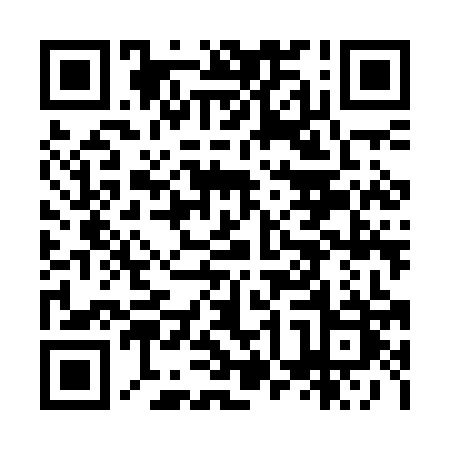 Prayer times for Harrison Hot Springs, British Columbia, CanadaMon 1 Apr 2024 - Tue 30 Apr 2024High Latitude Method: Angle Based RulePrayer Calculation Method: Islamic Society of North AmericaAsar Calculation Method: HanafiPrayer times provided by https://www.salahtimes.comDateDayFajrSunriseDhuhrAsrMaghribIsha1Mon5:126:431:115:397:409:112Tue5:096:411:105:407:419:133Wed5:076:391:105:417:439:154Thu5:046:371:105:437:449:175Fri5:026:341:105:447:469:196Sat4:596:321:095:457:479:217Sun4:576:301:095:467:499:228Mon4:546:281:095:477:509:249Tue4:526:261:085:487:529:2610Wed4:496:241:085:497:539:2811Thu4:476:221:085:507:559:3012Fri4:446:201:085:517:569:3213Sat4:426:181:075:527:589:3414Sun4:396:161:075:537:599:3615Mon4:376:141:075:548:019:3816Tue4:346:121:075:558:029:4017Wed4:326:101:075:568:049:4218Thu4:296:081:065:578:059:4519Fri4:276:061:065:588:079:4720Sat4:246:041:065:598:089:4921Sun4:226:021:066:008:109:5122Mon4:196:001:066:018:119:5323Tue4:175:591:056:028:139:5524Wed4:145:571:056:038:149:5725Thu4:125:551:056:048:1610:0026Fri4:095:531:056:058:1710:0227Sat4:075:511:056:068:1910:0428Sun4:045:491:056:078:2010:0629Mon4:025:481:046:078:2210:0830Tue3:595:461:046:088:2310:11